Choose At Least ½ CUP of Fruits and/or Vegetables DailyChoose the portion sizes below or combine smaller amounts to total a ½ cup.Please take only what you will eat after you get a ½ cup.Instructions: Verify all serving sizes and serving utensils are correct with food yield test prior to service!1 Apple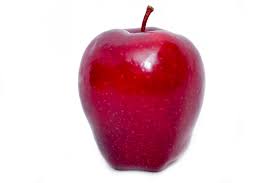 2 Scoops of Canned Fruit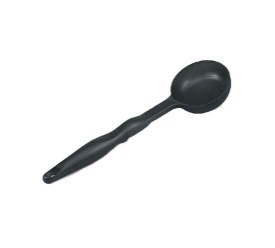 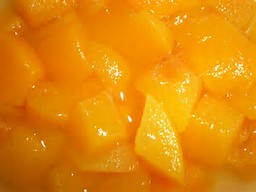 Lettuce (1 cup = Size of Baseball)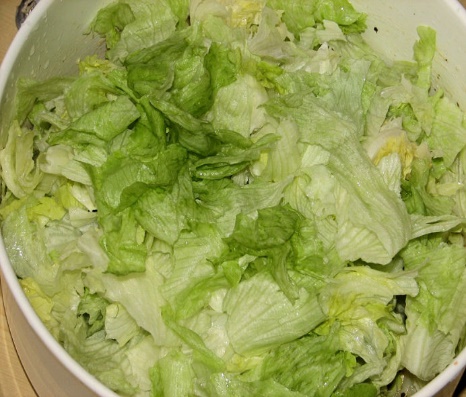 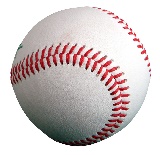 =2 Scoops of Baked Beans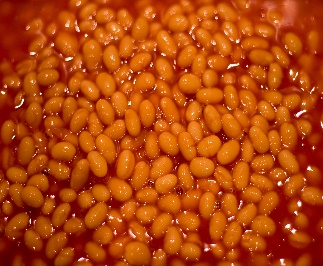 1 Orange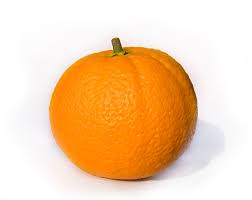 04 Large Strawberries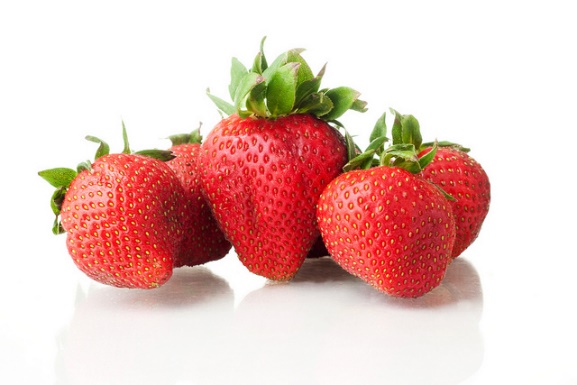 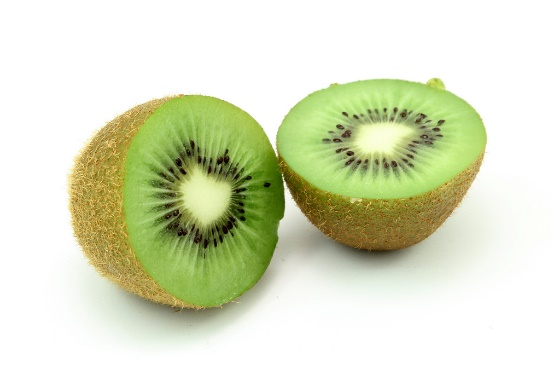 8 Baby Carrots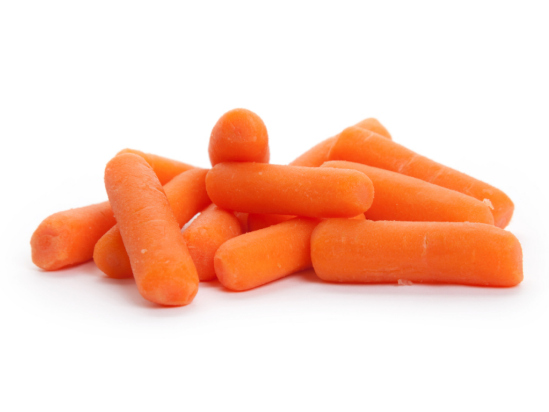 2 Scoops of Potato Salad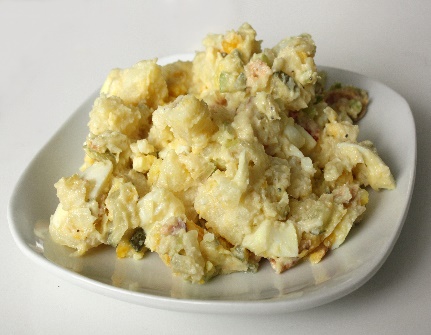 1 Banana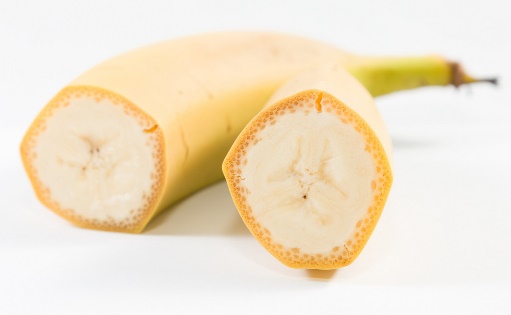 1 Kiwi5 Broccoli Florets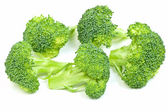 Cucumbers (Size of Small Mouse)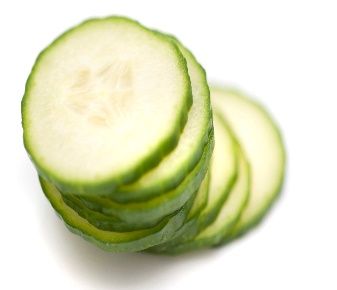 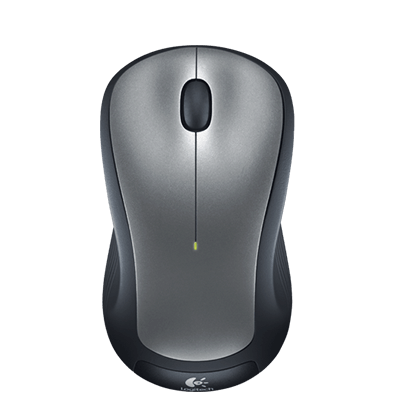 =15 Grapes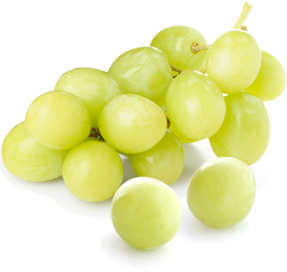 1 Carton of 100% Fruit Juice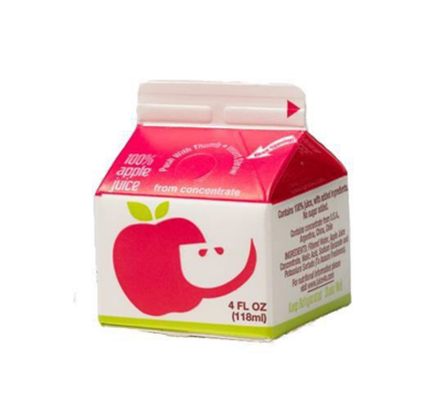 2 Tangerines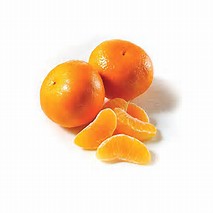 Celery (Size of Small Mouse)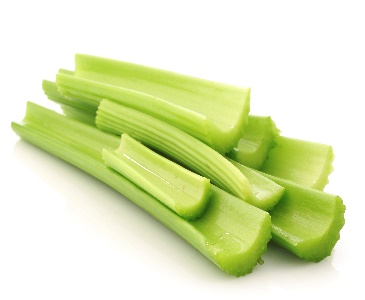 =